Министерство образования и науки Республики Татарстангосударственное автономное профессиональное образовательное учреждение  «Казанский строительный колледж»ДОЛЖНОСТНАЯ ИНСТРУКЦИЯассистента по оказанию технической помощи инвалидам и лицам с ограниченными возможностями здоровьяОбщие положенияНастоящая должностная инструкция разработана в соответствии с положениями (требованиями) Трудового кодекса Российской Федерации от 30.12.2001 г. № 197 ФЗ (ТК РФ) (с изменениями и дополнениями), профессионального стандарта «Ассистент (помощник) по оказанию технической помощи инвалидам и лицам с ограниченными возможностями здоровья» утвержденного приказом Министерства труда и социальной защиты Российской Федерации от 12 апреля 2017 г. № 351н, Приказом Минобрнауки России от 09.11.2015 №1309 «Об утверждении Порядка обеспечения условий доступности для инвалидов объектов и предоставляемых услуг в сфере образования, а также оказания им при этом необходимой помощи»Настоящая должностная инструкция определяет функциональные, должностные обязанности, права и ответственность ассистента по оказанию технической помощи инвалидам в ГАПОУ «Казанский строительный колледж».1.3. Ассистентом по оказанию технической помощи назначается лицо, удовлетворяющее следующим требованиям к образованию и обучению:- профессиональное обучение программы профессиональной подготовки по профессии рабочих, служащих;- среднее профессиональное образование и краткосрочное обучение по дополнительной профессиональной программе оказания технической помощи инвалидам и лицам с ОВЗ в образовательной организации. Особые условия допуска к работе ассистента по оказанию технической помощи:- прохождение обязательных предварительных (при поступлении на работу) и периодических медицинских осмотров (обследований), а также внеочередных медицинских осмотров (обследований) в порядке, установленном законодательством Российской Федерации;- к работе не допускаются лица, имеющие или имевшие судимость за преступления; состав и виды которых установлены законодательством Российской Федерации.1.4. Ассистент по оказанию технической помощи должен знать:- здоровье сберегающие технологии при перемещении инвалида и лица с ограниченными возможностями здоровья;- правила организации без барьерной среды на основании нормативно- правовых актов;- правила информирования об изменениях в состоянии инвалида и лица с ограниченными возможностями здоровья;- основы устройства, функционирования, эксплуатации и обслуживания средств реабилитации (изделий);- основы нозологии инвалида и лица с ограниченными возможностями здоровья;- Трудовое законодательство Российской Федерации, регулирующее трудовой процесс ассистента по оказанию технической помощи;- основы законодательства Российской Федерации в области прав инвалидов (детей-инвалидов), организации их обучения, досуга и социальной поддержки;- требования охраны труда, порядок действий при чрезвычайных ситуациях, меры пожарной безопасности;- порядок оказания первой помощи при угрожающих жизни состояниях;- правила общения с инвалидом и лицом с ограниченными возможностями здоровья, родителями (законными представителями) и уполномоченными лицами;- стандартные правила обеспечения равных возможностей для инвалидов и лиц с ограниченными возможностями здоровья;- правила проезда в различных видах транспорта, в том числе правила проезда/перевозки инвалида и лица с ограниченными возможностями здоровья;- Трудовое законодательство Российской Федерации, регулирующее трудовой процесс ассистента по оказанию технической помощи;- Санитарно-эпидемиологические требования личной гигиены инвалида, лица с ограниченными возможностями здоровья.1.5. Ассистент по оказанию технической помощи должен уметь:- оказывать необходимую техническую помощь инвалиду, лицу с ограниченными возможностями здоровья и нарушениями зрения при отсутствии тактильных указателей, необходимых для получения информации и ориентации, по преодолению имеющихся препятствий на объекте социальной, инженерной и транспортной инфраструктуры с учетом норм охраны труда;- обеспечивать помощь инвалидам и лицам с ограниченными возможностями здоровья в использовании технических средств реабилитации (изделий) с учетом их нозологии;- оказывать необходимую техническую помощь инвалиду, лицу с ограниченными возможностями здоровья и нарушениями слуха по преодолению имеющихся препятствий на объекте с учетом норм охраны труда;- обеспечивать сопровождение инвалида, лица с ограниченными возможностями здоровья к месту отдыха и предоставляемым в нем услугам;- обеспечивать присутствие медицинского работника требуемой квалификации при необходимости медицинских и социально-медицинских манипуляций;- оказывать необходимую техническую помощь инвалиду, лицу с ограниченными возможностями здоровья, передвигающемуся на кресле коляске, по преодолению имеющихся препятствий на объекте;- использовать различные альтернативные способы коммуникации в темпе, наиболее приемлемом для получателя услуг, при проведении инструктажа по вопросам соблюдения правил поведения в процессе оказания технической помощи с учетом нозологии инвалида, лица с ограниченными возможностями здоровья;- изучать маршрут оказания технической помощи и план эвакуации на объекте социальной, инженерной и транспортной инфраструктуры, месте отдыха с использованием наглядных средств навигации (схем, табличек, указателей)- получать информацию об индивидуальных особенностях от инвалида, лица с ограниченными возможностями здоровья, родителей (законных представителей) и уполномоченных лиц в процессе оказания технической помощи в объеме, необходимом для предупреждения опасных ситуаций, в том числе для сопровождающего;- оказывать необходимую помощь в соблюдении санитарно-гигиенических требований инвалидам и лицам с ограниченными возможностями здоровья;- пользоваться	современными	информационно коммуникационными технологиями и средствами связи для оперативного информирования родителей (законных представителей) и уполномоченных лиц о случившейся непредвиденной ситуации и ее последствиях для жизни и здоровья инвалида, лица с ограниченными возможностями здоровья;- создавать комфортные условия в процессе оказания технической помощи.1.6. Ассистент по оказанию технической помощи назначается ответственным лицом и освобождается от ответственности приказом заведующего Учреждением в соответствии с действующим законодательством Российской Федерации.1.7. Ассистент по оказанию технической помощи подчиняется заведующему Учреждением.2.	Должностные обязанности2.1. Оказание помощи в соблюдении санитарно-гигиенических требований.2.2. Оказание технической помощи инвалиду, лицу с ограниченными возможностями здоровья и нарушениями зрения при отсутствии тактильных указателей, необходимых для получения информации и ориентации, по преодолению препятствий на объекте с учетом норм охраны труда.2.3. Получение информации от инвалида, лица с ограниченными возможностями здоровья, родителей (законных представителей) и уполномоченных лиц в процессе оказания технической помощи.2.4. Оказание помощи в использовании технических средств реабилитации (изделий). 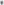 2.5. Проведение инструктажа по вопросам соблюдения правил поведения в процессе оказания технической помощи с учетом нозологии инвалида, лица с ограниченными возможностями здоровья.2.6. Обеспечение доступа на объект, к месту отдыха и предоставляемым в нем услугам.2.7. Оказание первой помощи при угрожающих жизни состояниях.2.8. Изучение маршрута оказания технической помощи и плана эвакуации на объекте.2.9. Оказание технической помощи инвалиду, лицу с ограниченными возможностями здоровья и нарушениями слуха по преодолению препятствий на объекте с учетом норм охраны труда с учетом норм охраны труда.2.10. Организация присутствия медицинского работника при необходимости медицинских и социально-медицинских манипуляций.ПраваАссистент по оказанию технической помощи имеет право:3.1. Запрашивать и получать необходимую информацию, а также материалы и документы, относящееся к вопросам деятельности ассистента по оказанию технической помощи.3.2. Повышать квалификацию, проходить переподготовку (переквалификацию).3.3. Вступать во взаимоотношения с подразделениями сторонних учреждений и организаций для решения вопросов, входящих в компетенцию ассистента по оказанию технической помощи.3.4. Принимать участие в обсуждении вопросов, входящих в его функциональные обязанности.3.5. Вносить предложения и замечания по вопросам улучшения деятельности на порученном участке работы.3.6. Обращаться	в	соответствующие	органы	местного самоуправления или в суд для разрешения споров, возникающих при исполнении функциональных обязанностей.3.7. Пользоваться информационными материалами и нормативно правовыми документами, необходимыми для исполнения своих должностных обязанностей.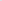 3.8. Проходить в установленном порядке аттестацию.ОтветственностьАссистент по оказанию технической помощи несет ответственность за:4.1. Неисполнение (ненадлежащее исполнение) своих функциональных обязанностей.4.2.   Невыполнение распоряжений и поручений заведующего Учреждением.4.3. Недостоверную информацию о состоянии выполнения порученных заданий и поручений, нарушении сроков их исполнения.4.4. Нарушение правил внутреннего трудового распорядка, правила противопожарной безопасности и техники безопасности, установленных в Учреждении.4.5. Причинение материального ущерба в пределах, установленных действующим законодательством Российской Федерации.4.6. Разглашение сведений, ставших известными в связи с исполнением должностных обязанностей.Утверждаю Директор ГАПОУ «Казанский строительный колледж» А.В. Проснев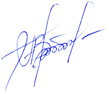 «31» августа  2021 г.